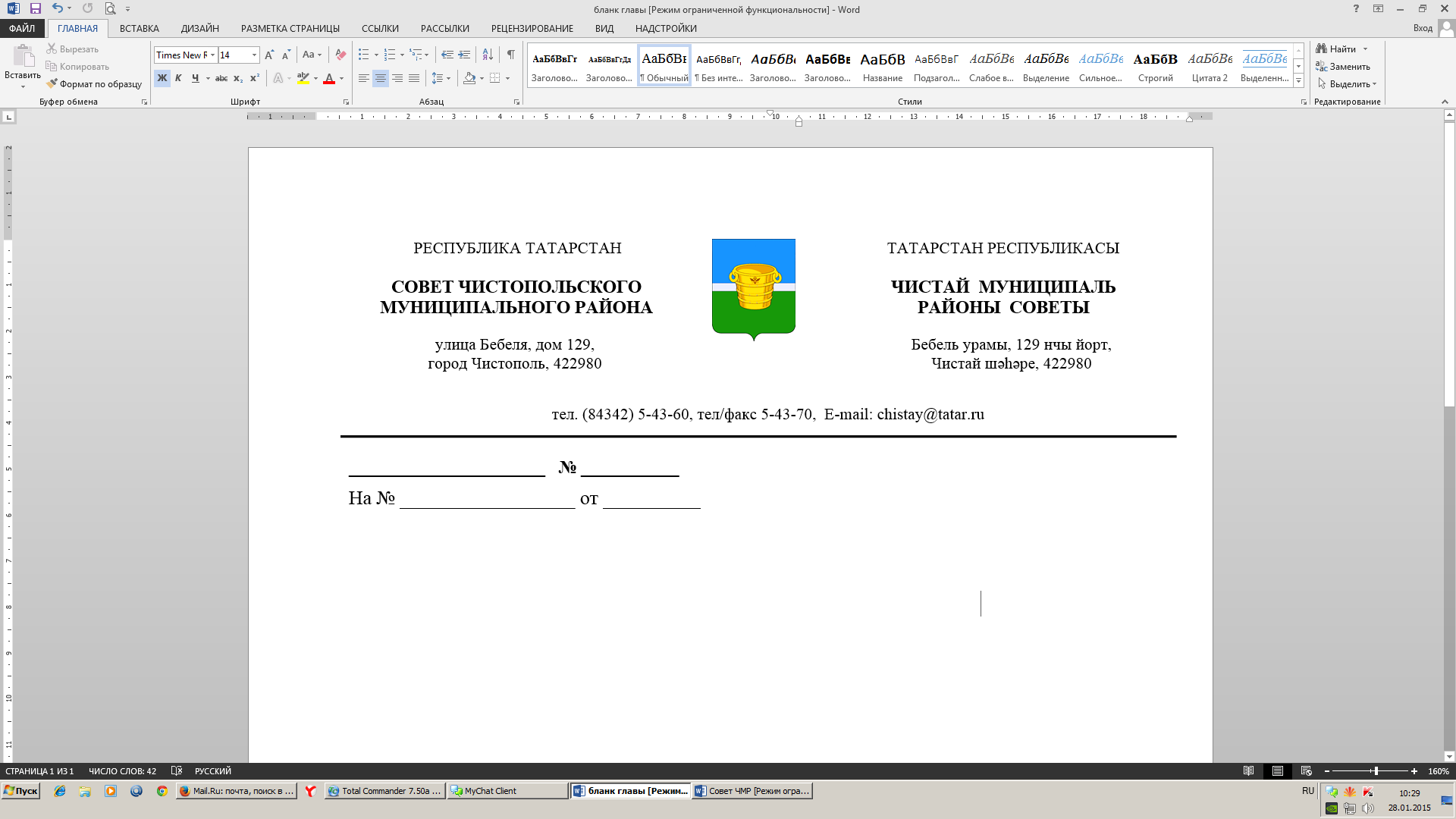 О рассмотрении обращенийо выделении дополнительныхсредств на 2018 год и плановыйпериод 2019-2020 г.г.Заслушав и обсудив доклад руководителя Финансово-бюджетной палаты Чистопольского муниципального района Кармановой Натальи Анфиногентовны «О рассмотрении обращений о выделении бюджетных ассигнований на осуществление соответствующих полномочий органов местного самоуправления и выполнение муниципальными учреждениями соответствующих уставных задач в 2018 году и плановом периоде 2019-2020 г.г.», Совет Чистопольского муниципального районаРЕШАЕТ:Отказать в выделении дополнительных бюджетных ассигнований в связи с отсутствием источников финансирования в бюджете Чистопольского муниципального района на 2018 год и плановый период 2019-2020 гг. по следующим поступившим обращениям:Глава Чистопольскогомуниципального района                                                                             Д. А. Иванов              №   27/3              №   27/3              №   27/3             от 13 декабря 2017 года             от 13 декабря 2017 года             от 13 декабря 2017 года          Решение              Карар№ п/пФ. И. О. должностного лица, от имени которого поступило обращениеНаименование должности№ и дата поступившего обращения1.Кашапова Л. Х.Первый заместитель руководителя Исполнительного комитета Чистопольского муниципального района по экономическим вопросамб/нот 10.11.2017 г.2.Главнова О. А.Начальник отдела учета и отчетности Исполнительного комитета Чистопольского муниципального района№ 5469 от 10.11.2017 г.3.Набиуллин Г. А.Начальник Управления образования Исполнительного комитета Чистопольского муниципального района№ 1647 от 09.11.2017 г.4.Заиконников А. Г.Руководитель Чистопольского городского Исполнительного комитета№ 1783 от 10.11.2017 г.5.Хусаинова Л. Р.Руководитель МКУ «Централизованная бухгалтерия Исполнительного комитета Чистопольского муниципального района»№ 156 от 01.11.2017 г.6.Исхакова М. Ю.Руководитель Палаты земельных и имущественных отношений Чистопольского муниципального района№ 1687 от 09.11.2017 г.7.Ларионова Н. В.Начальник Муниципального казенного учреждения «Отдел культуры Исполнительного комитета Чистопольского муниципального района РТ»№ 62 от 09.11.2017;№ 122 от 10.11.2017 г.;№ 66, 67  от 09.11.2017 г.;№ 77,78 от 01.11.2017 г.;№ 15 от 10.11.2017 г.;б/н от 10.11.2017г8.Купцова О. В.Начальник Отдела по делам молодежи Исполнительного комитета Чистопольского муниципального района№ 294 от 10.11.2017 г.9.Толоконников В. С.Начальник Муниципального казенного учреждения «Отдел спорта Исполнительного комитета Чистопольского муниципального района»№ 187 от 10.11.2017 г.№ 108 от 08.12.17г.10.Биктагиров Р. Р.Руководитель Автономного муниципального учреждения «Культурный центр Чистай»б/н от 10.11.2017 г.11.Нуруллин М. Ф.Директор Муниципального бюджетного учреждения ДО ДЮСШ «Ледовый дворец спорта»№ 107 от 09.11.2017 г.12.Уразгильдеева В. Ф.Директор Муниципального бюджетного учреждения ДО ДЮСШ «Лидер»№ 106 от 10.11.2017 г.13.Комаров А. С.Руководитель МБУ «Градорегулирование и инфраструктурное развитие»№ 167 от 08.11.2017 г.14.Каримов Р. Я.Руководитель МАУ «Исцеление»№ 17 от 30.10.2017 г.15.Рахимов И. Ф.Заместитель руководителя Исполнительного комитета по инфраструктурному развитию№ 434в/н от 14.11.2017 г.16.Хамидуллина Д. С.МКУ «Управление гражданской защиты»б/н от 10.11.2017 г.17.Микушин Ю. В.Глава Верхнекондратинского сельского поселения№ 222 от 09.11.2017 г.18.Массаров Ш. А. Глава Муслюмкинского сельского поселения№ 62 от 09.11.2017 г.19.Валиев М. М.Глава Татарско-Толкишского сельского поселения№ 25 от 09.11.2017 г.20.Егоров С. М.Глава Чувашско-Елтанского сельского поселения№ 13 от 09.11.2017  г.21.Донеев В. А.Глава Совхозно-Галактионовского сельского поселенияб/н от 31.10.2017 г.22.Ильин Э. Б.Глава Большетолкишского сельского поселения№ 117 от 07.11.2017 г.23.Гарифуллин Р. Р.Глава Татарско-Елтанского сельского поселения№ 173 от 09.11.2017 г.24.Малышев В. В.Глава Чистопольско-Высельского сельского поселения№ 161 от 07.11.2017 г.25.Магсумов Р. М.Глава Чистопольского сельского поселения№159 от 08.11.2017 г.26.Федотов Г. Н.Глава Малотолкишского сельского поселения№ 140 от 09.11.2017 г.27.Гарипов Р. К.Глава Татарско-Сарсазского сельского поселения№ 27 от 26.10.2017 г.28.Воляков Н. Н.Глава Булдырского сельского поселения№ 190 от 09.11.2017 г.29.Садрутдинова В. К.Глава Данауровского сельского поселения№ 208 от 07.11.2017 г.30.Новиков М. В.Глава Четырчинского сельского поселения№ 139 от 08.11.2017 г.31.Хамитов А. Р.Глава Нарат-Елгинского сельского поселения№ 174 от 08.11.2017 г.32.Нуретдинов И. А.Глава Адельшинского сельского поселения№ 149 от 01.11.2017 г.33.Чернышев В. П.Глава Исляйкинского сельского поселения№ 8 от 03.11.2017 г.34.Логинова Н. С.Глава Кубасского сельского поселения№ 396 от 09.11.2017 г.;№ 412 от 17.11.2107 г.35.Васильев С. В.Глава Нижнекондратинского сельского поселения№ 29 от 10.11.2017 г.36.Заббаров Р.Р.Глава Татарско-Баганинского сельского поселения№164 от 08.11.2017 г.37.Садыкова Л. И.Глава Староромашкинского сельского поселения№ 225 от 09.11.2017 г.38.Загидуллин М. А.Глава Каргалинского сельского поселения№164 от 09.11.2017 г.39.Гараева Л. Р.Глава Кутлушкинского сельского поселения№ 60 от 08.11.2017 г.